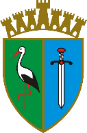                                                             JAVNI POZIVza dodjelu bespovratnih sredstava za obnovu objekata javnih vatrogasnih postrojbii dobrovoljnih vatrogasnih društava na potresom pogođenom područjuSisačko-moslavačke županijeIZJAVA OSOBE OVLAŠTENE ZA ZASTUPANJE PRIJAVITELJA Ja, _______________________________________________________________________(upisati ime i prezime, funkciju, adresu i OIB)dolje potpisani, kao osoba ovlaštena za zastupanje Prijavitelja __________________________________________________________________________                                                 (upisati naziv DVD ili JVP, adresu i OIB)osobno i u ime Prijavitelja potvrđujem da su podaci sadržani u dokumentaciji prijave projekta __________________________________________________________________________
                                                              (upisati  naziv projekta)u postupku dodjele bespovratnih sredstava za obnovu objekata javnih vatrogasnih postrojbi i dobrovoljnih vatrogasnih društava na potresom pogođenom području istiniti i točni.Poštujući načelo izbjegavanja dvostrukog financiranja, osobno i u ime Prijavitelja potvrđujem da predloženi prihvatljivi troškovi nisu prethodno (su)financirani bespovratnim sredstvima, niti da će isti troškovi, neovisno o okolnostima, biti dvaput financirani. Potpisom ove Izjave osobno i u ime Prijavitelja potvrđujem da su od strane Prijavitelja ispunjeni preduvjeti za sudjelovanje u postupku dodjele bespovratnih sredstava, odnosno da se ja kao niti Prijavitelj ne nalazimo u nekoj od situacija navedenih u točki 5.) Kriterija za isključenje prijavitelja Uputa za prijavitelje.Osobno i u ime Prijavitelja potvrđujem da: ću osigurati učinkovitu uporabu sredstava u skladu s načelima ekonomičnosti, učinkovitosti i djelotvornosti te da imam stabilne i dostatne izvore financiranja,je projekt u skladu s odredbama svih relevantnih nacionalnih zakonodavnih akata, te u skladu sa specifičnim pravilima i zahtjevima primjenjivima na ovaj Javni poziv,će Prijavitelj osigurati sredstva za financiranje ukupnih neprihvatljivih i vantroškovničkih izdataka  projekta  iz vlastitih sredstava ili osiguravanjem financiranja na drugi način, ću prijaviti iznos osigurane svote u slučaju da je oštećena građevina bila osigurana od posljedica potresa te je ista isplaćena. U tom slučaju će Prijavitelj kao prilog prijavi priložiti Policu osiguranja i dokaz o isplaćenom iznosu osigurane svote.Pod kaznenom i materijalnom odgovornošću, u svoje ime i u ime Prijavitelja potvrđujem da sam kao Prijavitelj, odnosno kao osoba po zakonu ovlaštena za zastupanje Prijavitelja svjestan i prihvaćam da će se u slučaju davanja neistinitih, netočnih i lažnih izjava ili lažnih podataka primijeniti odgovarajuće mjere.Osoba ovlaštena za zastupanje                                           M.P.                                           M.P.                                           M.P.                                           M.P.                                           M.P.(ispuniti velikim tiskanim slovima: ime i prezime)(potpis)U,2024. godine2024. godine